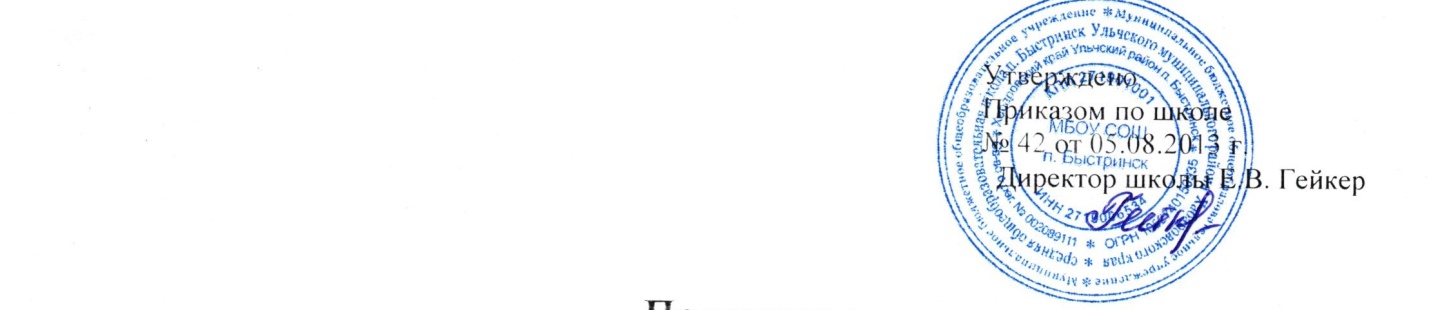 Положение «О порядке приема детей в 1-й класс»МБОУ СОШ п. Быстринск1. ОБЩИЕ ПОЛОЖЕНИЯ.1.1. Порядок приема детей в первый класс разработан в целях обеспечения гарантий прав граждан на получение основного общего образования, определения сроков и условий приема, порядка оформления документов и зачисления детей в первый класс. 1.2. Порядок приема детей в первый класс школы составлен на основе Федерального закона от 29.12.2012 г. № 273-ФЗ «Об образовании в Российской Федерации» РФ «Об образовании», Типового положения об общеобразовательном учреждении в РФ, Устава школы, санитарных правил и норм (Сан ПиН 2.4.2.2821-10), Приказа Министерства образования и науки российской Федерации от 15 Февраля 2012 г. N 107  "Об утверждении Порядка приема граждан в общеобразовательные учреждения".2. СРОКИ ПРИЕМА.2.1. Прием заявлений в первый класс МБОУ СОШ п. Быстринск  для закрепленных лиц начинается не позднее 10 марта и завершается не позднее 31 июля текущего года.2.2. Для детей, не зарегистрированных на закрепленной территории, но зарегистрированных на территории муниципалитета, прием заявлений в первый класс начинается с 1 августа текущего года до момента заполнения свободных мест, но не позднее 5 сентября текущего года. Приказ о зачислении в первый класс издается не ранее 1 августа текущего года.Учреждения, закончившие прием в первый класс всех детей, зарегистрированных на закрепленной территории, вправе осуществлять прием детей, не зарегистрированных на закрепленной территории, ранее 1 августа.3. ПОРЯДОК ОФОРМЛЕНИЯ ДОКУМЕНТОВ3.1. Прием граждан в учреждение осуществляется по личному заявлению родителей (законных представителей) ребенка при предъявлении документа, удостоверяющего личность.3.2. Учреждение может осуществлять прием указанных заявлений в форме электронного документа с использованием информационно-телекоммуникационных сетей общего пользования.В заявлении родителями (законными представителями) ребенка указываются следующие сведения о ребенке:а) фамилия, имя, отчество (последнее - при наличии);б) дата и место рождения;в) фамилия, имя, отчество (последнее - при наличии) родителей (законных представителей) ребенка.3.3. Для зачисления ребенка в первый класс родители или лица их заменяющие представляют в школу необходимые документы: - Заявление родителей или лиц, их заменяющих, на бланке школы. - Заверенная копия «Свидетельства о рождении» ребенка (заверить копию может директор  школы при наличии оригинала). - Копия медицинского полиса ребенка. - Свидетельство о постановке на учет в органах соцзащиты (для нуждающихся в льготах и бесплатном питании); справка о статусе семьи.- Копия СНИЛС ребенка.3.4. На каждого ребенка, зачисленного в учреждение, заводится личное дело, в котором хранятся все сданные при приеме и иные документы.4. УСЛОВИЯ ПРИЕМА4.1. В первый класс принимаются все дети, достигшие на момент 1 сентября возраста не менее 6 лет 6 месяцев и не имеющих медицинских противопоказаний. 4.2. В первую очередь приему подлежат дети, проживающие на территории сельского поселения.4.3. Детям, не проживающим на данной территории, может быть отказано в приеме только при отсутствии свободных мест. «Свободными» считаются места в классах, имеющих наполняемость менее 25 учащихся. 4.4. Прием детей в первый класс на конкурсной основе не допускается. 4.5. При приеме детей в первый класс директор школы знакомит родителей или лиц, их заменяющих, с уставом, лицензией, свидетельством о государственной аккредитации общеобразовательного учреждения, основными образовательными программами, реализуемыми этим общеобразовательным учреждением и другими документами, регламентирующими организацию образовательного процесса, правилами приема в данное общеобразовательное учреждение. Факт ознакомления родителей (законных представителей) ребенка с указанными документами фиксируется в заявлении о приеме и заверяется личной подписью родителей (законных представителей) ребенка. Подписью родителей (законных представителей) ребенка фиксируется согласие на обработку их персональных данных и персональных данных ребенка в порядке, установленном законодательством Российской Федерации и другими локальными актами, регламентирующими деятельность общеобразовательного учреждения.4.6. Зачисление детей в общеобразовательное учреждение оформляется приказом в течение 7 рабочих дней после приема документов. Приказ о формировании первого (первых) классов издается по мере комплектования классов, но не ранее 1 текущего года. Приказы размещаются на информационном стенде в день их издания и в сети Интернет на официальном сайте общеобразовательного учреждения.5. ПОРЯДОК ЗАЧИСЛЕНИЯ УЧАЩИХСЯ.5.1. Зачисление детей в первый класс школы осуществляется приказом руководителя учреждения по мере подачи заявления одного из родителей или лица, его заменяющего, не позднее 1 сентября текущего года.6. ПОРЯДОК ОБЖАЛОВАНИЯ.6.1. В случае отказа в приеме ребенка в первый класс школы родители или лица, их заменяющие, вправе обратиться в конфликтную комиссию отдела образования администрации Ульчского района.